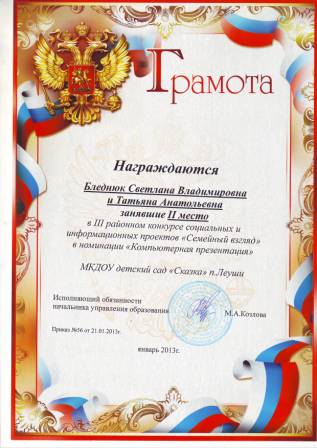 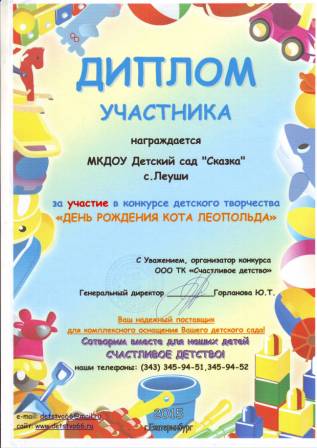 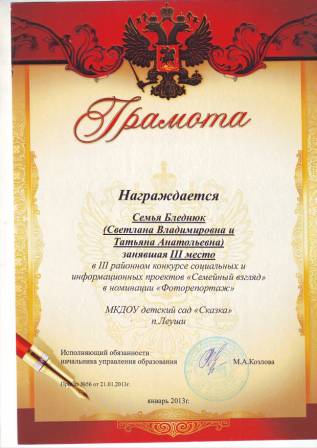 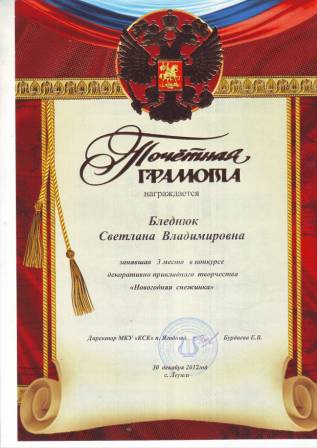 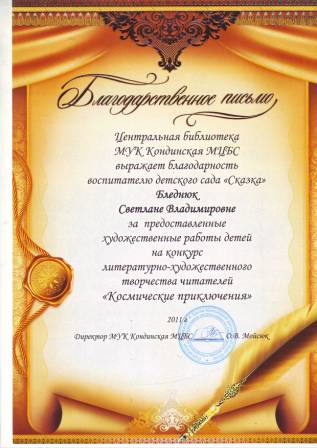 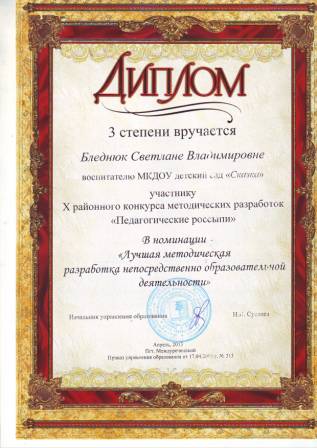 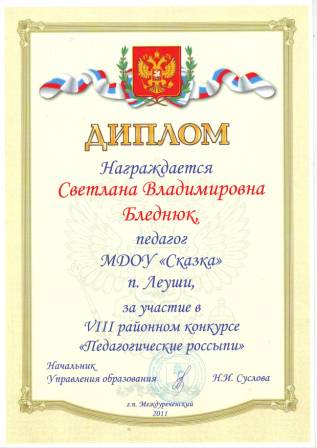 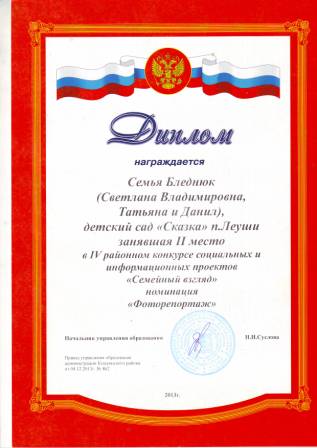 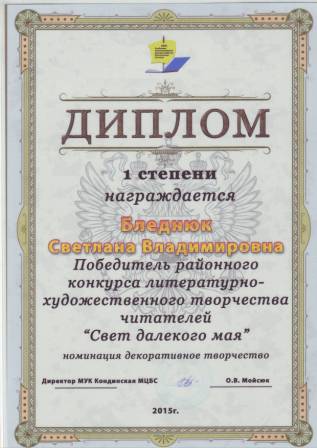 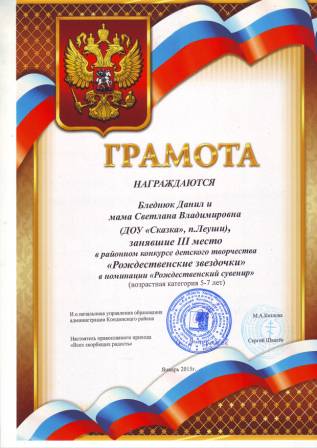 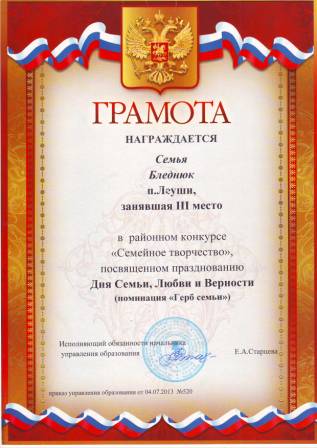 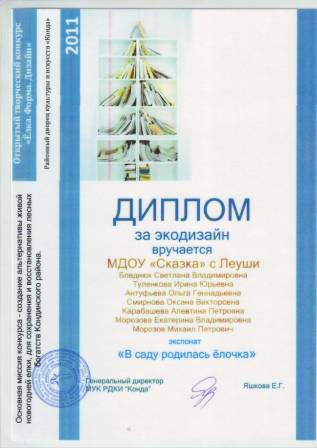 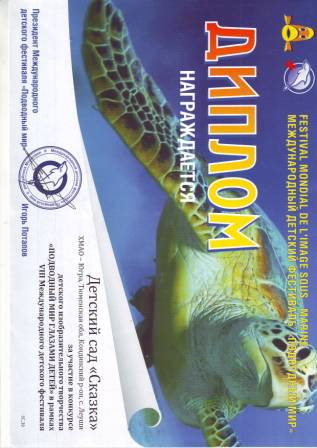 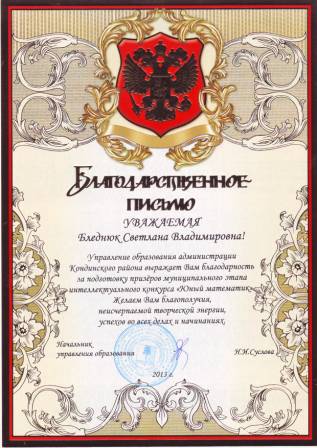 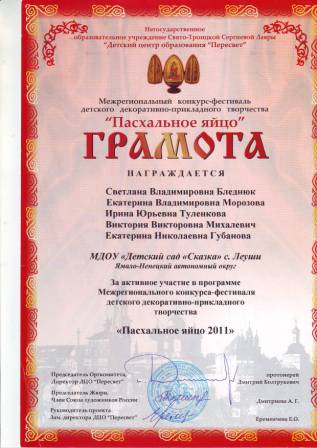 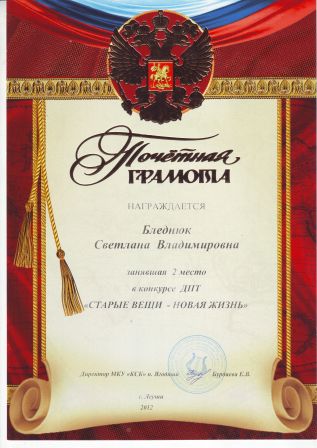 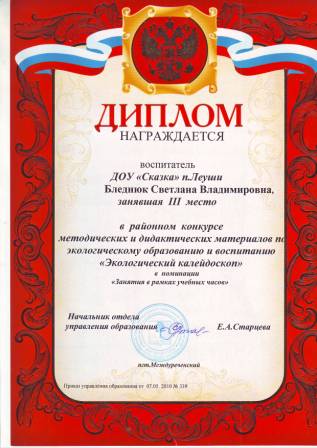 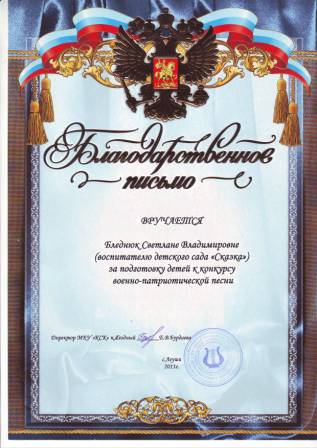 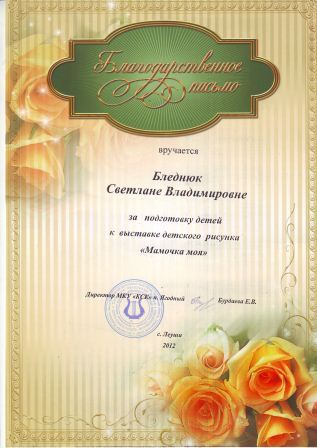 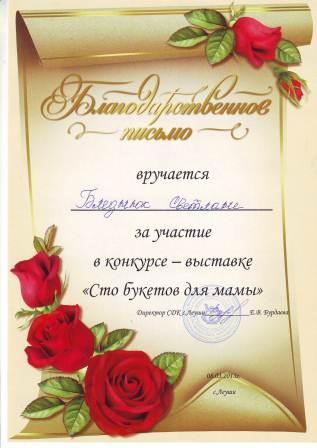 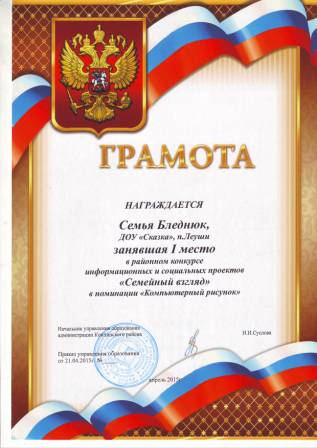 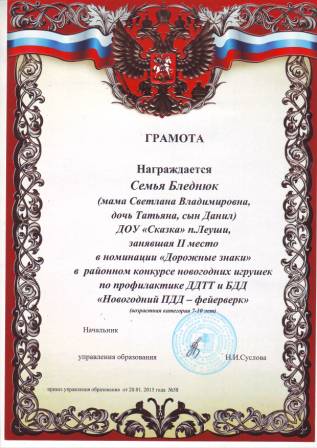 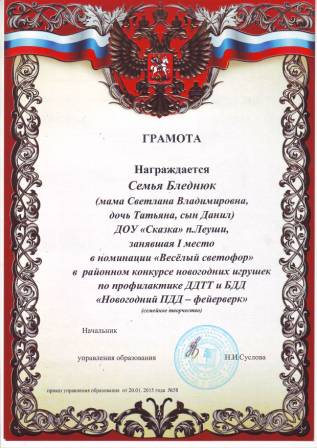 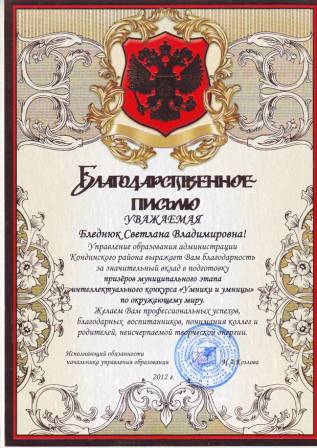 Достижения педагогаДостижения педагогаДостижения педагогаРайонный конкурс методических и дидактических материалов по экологическому образованию и воспитанию «Экологический калейдоскоп» Номинация: «Занятие в рамках учебных часов»2010г.ДипломIII местоПриказ №339 от 07.05.2010г.Конкурс «Пусть всегда будет солнце»2010г.БлагодарностьКонкурс-выставка ДПТ «Чудо-открытка»2010г.Благодарственное письмоМежрегиональный конкурс-фестиваль детского декоративно прикладного творчества «Пасхальное яйцо»2011г.ГрамотаОткрытый районный творческий конкурс «Елка, форма, дизайн»2011г.Диплом за экодизайнVIII Районный конкурс «Педагогические россыпи»2011г.ДипломРайонный конкурс литературно-художественного творчества читателе «Космические приключения»2011г.Благодарственное письмоКонкурс-выставка ДТП «Лес чудес»2012г.БлагодарностьРайонный конкурс на создание логотипа (бренда) Кондинского района)2011г. УчастиеРайонный интеллектуальный конкурс «Умники и умницы» по окружающему миру2012г.Благодарственное письмоПриказ №956 от 25.12.2012г.Конкурс ДТП «Старые вещи-новая жизнь»2012г.Почетная грамота 2 местоВыставка детского рисунка «Мамочка моя»2012г.Благодарственное письмоКонкурс декоративно прикладного творчества «Новогодняя снежинка»2012г.Почетная грамота 3 местоIIКондинский Фотомарафон «Дорога домой…», посвященный дню образования Кондинского района2013г.УчастиеКонкурс военно-патриотической песни «Виват Россия»2013г.Благодарственное письмоКонкурс-выставка «Сто букетов для мамы»2013г.Благодарственное письмоКонкурс-выставка «Волшебство природы»2013г.Благодарственное письмоX Районный конкурс «Педагогические россыпи» Номинация «Лучшая методическая разработка непосредственно образовательной деятельности»2013г.ДипломIII степениПриказ №313 от 17.04.13г.Районный интеллектуальный конкурс «Юный математик»2013г.Благодарственное письмоПриказ №359 от 06.05.2013г.Смотр-конкурс снежных городков и новогоднего оформления образовательного учреждения2013г.Приказ №965 от 26.12.2013г.Районный конкурс среди дошкольных образовательных учреждений «Лучший детский сад»2013г.1 местоПриказ №962 от 25.12.2013г.III Районный конкурс социальных и информационных проектов «Семейный взгляд» Номинация «Фоторепортаж»2013г.Грамота 3 местоПриказ №56 от 21.01.2013г.III Районный конкурс социальных и информационных проектов «Семейный взгляд» Номинация «Компьютерная презентация»2013г.Грамота 2 местоПриказ №56 от 21.01.2013г.IV Районный конкурс социальных и информационных проектов «Семейный взгляд» Номинация «Фоторепортаж»Приказ  управления образования администрации Кондинского района  от 04.12.2013г.№8622013г.ДипломII местоПриказ №862 от 04.12.2013г.Районный конкурс «Семейное творчество» Номинация «Фоторепортаж»2013г.ДипломIIIместоПриказ №520 от 04.07.2013г.Выставка «Пасхальный сувенир»2014г.Благодарственное письмоКонкурс-выставка ДТП «Аrt-Лошадь»2014г.Похвальный листВыставка – форум «Образование Югры» Непрерывное образование «Этно»2013г.Приказ №936 от 19.12.2013г.II Районный конкурс визуальных искусств «Неизвестная планета» и II Районный заочный конкурс информационных и компьютерных технологий «Новые горизонты – 2013»2013г.УчастиеПриказ №975 от 31.12.2013г.Районный конкурс «Букет учителю»2014г.УчастиеРайонный конкурс «Рождественские звездочки»Номинация: «Сувенир»2015г.Грамота III местоПриказ №59 от 20.01.2015г.Районный конкурс детской игрушки по профилактике детского дорожно-транспортного травматизма и безопасности дорожного движения «Новогодний ПДД фейерверк»Номинация: «Веселый светофор»2015г.I местоПриказ №58 от 20.01.2015г.Районный конкурс детской игрушки по профилактике детского дорожно-транспортного травматизма и безопасности дорожного движения «Новогодний ПДД фейерверк»Номинация: «Дорожные знаки»2015г.II местоПриказ №58 от 20.01.2015г.Всероссийский конкурс «День рождение кота Леопольда» 2015г.УчастиеV Районный Фестиваль – конкурс информационных и социальных проектов «Семейный взгляд»Номинация: «Компьютерная презентация»«Город Герой»2015г.УчастиеV Районный Фестиваль – конкурс информационных и социальных проектов «Семейный взгляд»Номинация: «Компьютерный рисунок»«Советская боевая техника»2015г.УчастиеIII Районный заочный конкурс информационных и компьютерных технологий «Новые горизонты 2015»2015г.УчастиеIII местоРайонный конкурс литературно-художественного творчества читателей «Свет далекого мая»Номинация: «Декоративное творчество»2015г.Диплом победителяI местоКонкурсы на сайтах образованияКонкурсы на сайтах образованияКонкурсы на сайтах образованияВсероссийский творческий конкурс «Рассударики»Номинация «Безопасная среда»«Волшебное электричество»http://rassudariki.ru/uploads/temp/914d498ca711c4601590d13c4898f7d5.pdf2014г.Диплом лауреата № RASS-16279Всероссийский творческий конкурс «Рассударики»Номинация «Космос»«С математикой в Космос»http://rassudariki.ru/uploads/temp/94429f224165182eedbce9bdae0272be.pdf2015г.Диплом победителя III местоRASS-57076Всероссийский творческий конкурс «Рассударики»Номинация «Педагогические проекты»Творческий проект «У Лукоморья»http://rassudariki.ru/uploads/temp/decf95b7563589fca704df9e0216a588.pdf2015г.Диплом победителя III местоRASS-45658 Сайт «Академия роста»Всероссийский творческий конкурс «Копилка воспитательных дел»Номинация «Воспитательное мероприятие»https://s3.amazonaws.com/akrosta/diploms/KP/diplom_KP07233-010493.pdf2015г.Диплом победителя III местоСерия KP07233 №010493Сайт «Академия роста»Всероссийский творческий конкурс «Ура, каникулы!»Номинация «Организация и проведение развлечений и мероприятий на открытом воздухе» 1 этапhttps://s3.amazonaws.com/akrosta/diploms/KP/diplom_KP17891-026605.pdf2015г.Диплом победителя I местоСерия KP17891 №026605Сайт «Академия роста»Всероссийский творческий конкурс «Ура, каникулы!»Номинация «Организация и проведение развлечений и мероприятий на открытом воздухе» 2 этапhttps://s3.amazonaws.com/akrosta/diploms/KP/diplom_KP17892-027951.pdf2015г.Диплом победителя II местоСерия KP17892 №027951Сайт «Академия роста»Всероссийский творческий конкурс «Ура, каникулы!»Номинация «Организация и проведение развлечений и мероприятий на открытом воздухе» 3 этапhttps://s3.amazonaws.com/akrosta/diploms/KP/diplom_KP17892-029190.pdf2015г.Диплом победителя II местоСерия KP17892 №029190Всероссийский творческий конкурс «Рассударики»Номинация «Нравственно-патриотическое воспитание»Методическая разработка, посвященная 70-летию Победы «Битва за Родину» http://rassudariki.ru/uploads/temp/79c9e08047816bba91b05b3234c6afd3.pdf2015г.Диплом лауреатаRASS-81016